Publicado en   el 27/03/2014 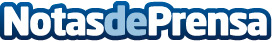 El turismo navarro premia a la escritora Dolores Redondo por su contribución a la promoción de la Comunidad ForalDatos de contacto:Nota de prensa publicada en: https://www.notasdeprensa.es/el-turismo-navarro-premia-a-la-escritora Categorias: Navarra http://www.notasdeprensa.es